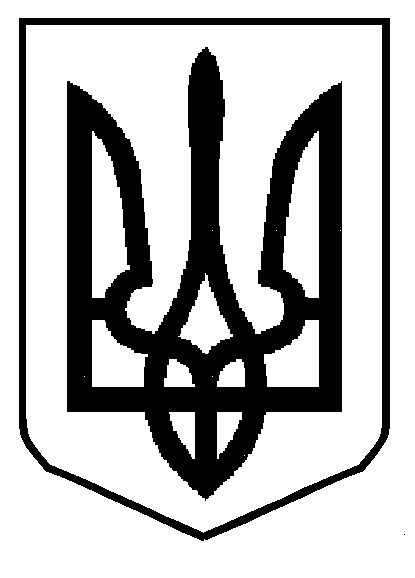 ДЕПАРТАМЕНТ ОСВІТИ  І  НАУКИ ЛЬВІВСЬКОЇ ОБЛАСНОЇ ДЕРЖАВНОЇ АДМІНІСТРАЦІЇКОМУНАЛЬНИЙ ЗАКЛАД ЛЬВІВСЬКОЇ ОБЛАСНОЇ РАДИ«ЛЬВІВСЬКИЙ ОБЛАСНИЙ ЦЕНТР ЕКОЛОГО-НАТУРАЛІСТИЧНОЇ ТВОРЧОСТІ УЧНІВСЬКОЇ МОЛОДІ». Львів, вул. Ів. Франка, 133, тел/факс 276-46-07, е-mail: lodenc@ukr.net, www.locentum.lviv.ua Код ЄДРПОУ 23883752Умовипроведення природоохоронної акції«Захистимо первоцвіти»1. Загальні положення:Організацію та проведення природоохоронної акції «Захистимо первоцвіти» здійснює КЗ ЛОР «Львівський обласний центр еколого-натуралістичної творчості учнівської молоді». 2. Мета  та завдання акції:Акція проводиться з метою виховання ціннісного ставлення до біорізноманіття, проведення широкої просвітницької роботи та практичних дій з охорони та збереження первоцвітів.Завдання акції – привернути увагу школярів до проблеми охорони та збереження ранньоквітучих рослин; їх відновлення шляхом вирощування на колекційних та присадибних ділянках; розвивати почуття відповідального ставлення до природи; формувати у підростаючого покоління екологічну культуру, навички природоохоронної роботи.3. Учасники акціїДо участі в акції запрошуються учні закладів загальної середньої  та позашкільної освіти віком 7 – 16 років.4. Порядок та терміни проведення акції.Під час акції  учні  закладів загальної середньої  та позашкільної освіти визначають місця зростання первоцвітів, занесених до Червоної книги України, ведуть роз’яснювальну роботу серед населення щодо їх збереження, вирощують первоцвіти на присадибних та колекційних ділянках, проводять навчально-пізнавальні екскурсії до ботанічних садів. В  рамках акції проводиться конкурс  «Первоцвіти просять захисту»  за номінаціями: - на кращий звіт, презентацію роботи з охорони  первоцвітів;- на кращий малюнок (для дітей 6-9 років) на тему: "Захистіть первоцвіти" (формат А3);- на кращий плакат, стінгазету (для дітей 9-13 років) на тему: “Первоцвіти потребують нашого захисту” (формат А1 (ватман), з фотоматеріалами);- на кращу творчу роботу (твір, оповідання (у друкованому вигляді та на електронних носіях);- на кращу агітаційну листівку (в довільному форматі).Вимоги до конкурсних матеріалів: рукописи мають бути надруковані українською мовою та подані в друкованому вигляді та на електронних носіях;роботи повинні мати «візитну картку»: на зворотному боці розбірливо друкованими літерами позначити:     -   номінацію та назву роботи; - ім’я, прізвище, вік автора та клас;назву навчального закладу;прізвище, ім'я та по-батькові керівника (повністю).роботи скопійовані з інших джерел не розглядатимуться5. Підведення підсумків та нагородження переможців. Для підведення підсумків створюється журі. Відповідно до протоколу рішення журі переможці конкурсу будуть нагороджені дипломами КЗ ЛОР «Львівський обласний центр еколого-натуралістичної творчості учнівської молоді».  